Книги для занятий с детьми дошкольного возраста.            Рекомендуем прочитать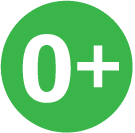 Башкирова, Н. Тесты и упражнения для подготовки детей к школе / Н. Башкирова. – Санкт-Петербург, 2010. – 222 с. – Текст : непосредственный.Винникова, Г. И. Занятия с детьми 2-3 лет : познавательное и социальное развитие : [методические рекомендации] / Г. И. Винникова. – Москва, 2018. – 123 с. – Текст : непосредственный.Винникова, Г. И. Занятия с детьми 2-3 лет : развитие речи, изо, художественная литература : [методические рекомендации] / Г. И. Винникова. – Москва, 2020. – 123 с. – Текст : непосредственный.Горев, П. М. Путешествие в Страну творчества : [учебно-методическое пособие] / П. М. Горев. – Киров, 2012. – 136 с. – Текст : непосредственный.Киселёва, С. Л. Развитие воображения дошкольников 3-7 лет в изобразительной деятельности: методическое пособие для воспитателя / С. Л. Киселёва. – Москва, 2016. – 79 с. – Текст : непосредственный.Колдина, Д. Н. Игровые занятия с детьми 2-3 лет : методическое пособие / Д. Н. Колдина. – Москва, 2019. – 135с. – Текст : непосредственный.Первые шаги в мир : игровые сеансы для детей 2-3 лет : методическое пособие. – Москва, 2014. – 125c. – Текст : непосредственный.Прохорова, Л. Н. Развиваем творческое воображение с помощью ТРИЗ-технологий / Л. Н. Прохорова. – Москва : ТЦ Сфера, 2020. – 112 с. – (Библиотека воспитателя). – Текст : непосредственный.Соколова, Ю. А. Игры и задания на готовность к школе ребенка шести-семи лет / Ю.А. Соколова. – Москва, 2012. – 63с. – (Академия дошкольного развития). – Текст : непосредственный.Субботина, Е. А. Успешный ребенок: игры для будущих лидеров : [12+] / Е. А. Субботина. – Ростов-на-Дону, 2014. – 188 с. – (Мир вашего ребенка). – Текст : непосредственный.Титова, Ю. О. Играть с ребенком. Как?: развитие восприятия, памяти, мышления, речи у детей 1-5 лет / Ю. О. Титова. – Москва, 2010. – 94 с. : ил. – (Учиться? Легко! Советы нейропсихолога). – Текст :  непосредственный.Успех. Игры, викторины и конкурсы: пособие для педагогов. – Москва, 2013. – 127 с. – Текст : непосредственный.